October 24, 2016Philip Harvey525 South 4th Street Suite 240Philadelphia PA  19147					RE:	Updated Bond 						Philip Harvey						Docket Number A-2015-2500466Dear Mr. Harvey:Please find under cover of this letter the financial instrument filed by Energy.me Midwest LLC because it is not acceptable, and has been superseded by a subsequent filing.  The Commission requires a supplier to file an original bond, letter of credit, continuation certificate, amendment, or other financial instrument as part of a supplier’s licensing requirements under Section 2809(c) of the Pennsylvania Public Utility Code, including naming the Pennsylvania Public Utility Commission as the beneficiary or obligee of the security instrument along with all other required information on the document. The enclosed financial instrument does not have a “wet ink” original signature from the surety company.  Because an acceptable financial instrument has already been received by the Commission, no further action on you part is required.Sincerely,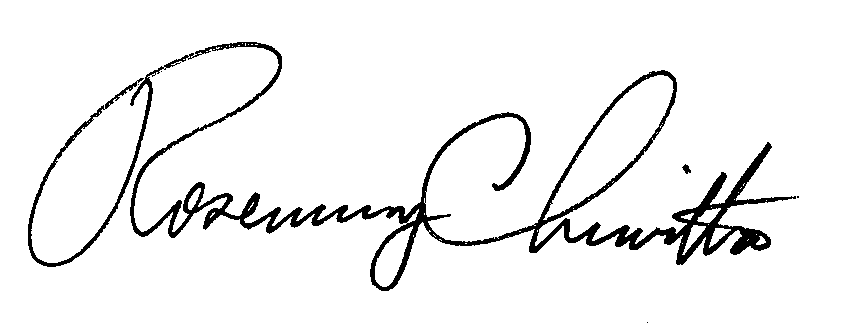 Rosemary ChiavettaSecretary of the CommissionEnclosuresRC:alw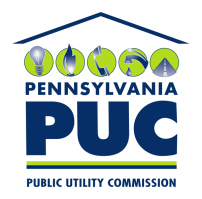  PUBLIC UTILITY COMMISSION400 North Street, Keystone Building, Second FloorHarrisburg, Pennsylvania  17120IN REPLY PLEASE REFER TO OUR 